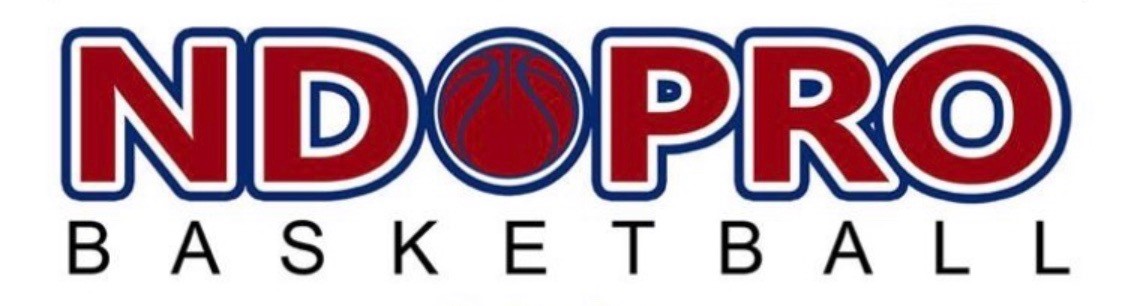 2023 NDPRO REGIONAL CHAMPIONSHIPCOLLEGE/AAU/HIGH SCHOOLTournament June 2023When: Saturday/Sunday - June 24-25, 2023 (Friday the 23rd if needed after 4pm)Where: Concordia College, Moorhead, MNCost: $375 - - 4 game guarantee (college level is 3 games)LevelsCollege Level - V - Juniors and SeniorsCollege Level - JV - Freshman and Sophomores17U - Varsity A – Schools of 500 or more16U - Varsity B- Schools less than 50015U - JV A – Schools of 500 or more 14U - JV B – Schools less than 50013U - Middle School A – Grades 7-812U - Middle School B - 6th gradeTeam Name: ________________________ Level: ____________________Email: ___________________________________________________________________________Mailing Address: ________________________________ City: _____________State: ___ Zip: _____Contact: _______________________________________Phone Number: _____________________Send your team name, team level, mailing and email address and payment to:NDPROPO Box 10036Fargo, ND 58106ndproaau@gmail.com 